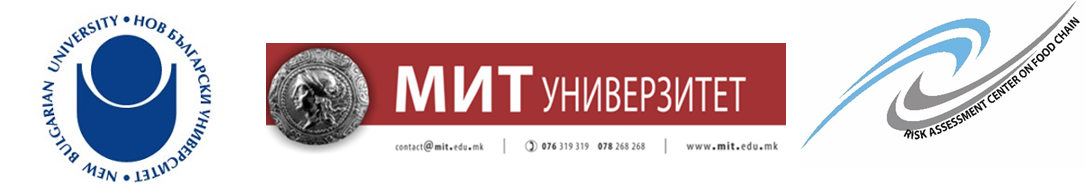 ПРИЈАВАНАМЕНАЏМЕНТ“7 март 2019 г. () - , сала 310, зграда 1, НБУИМЕ И ПРЕЗИМЕ НА УЧЕСНИКОТ:………………………………………………………………………..………………………………….АКАДЕМСКА ПОЗИЦИЈА И НАУЧЕН СТЕПЕН:………………………………………………………ПРЕТСТАВНИК НА ИНСТИТУЦИЈАТА (РАБОТНО МЕСТО):……………………………………………………………………………................................................ПОЗИЦИЈА: …………………...................................................................................................................АДРЕСА ЗА КОРЕСПОНДЕНЦИЈА:………………………………………………………………………………………………………………………………………………………................................................ТЕЛЕФОН: …………………………………………….…….. E-mail: …………………………………………………........ФОРМА НА УЧЕСТВО (ОБЕЛЕЖЕТЕ СО „“ ИЛИ „“):УЧЕСТВО СО ТРУД ВО ЗБОРНИК   УЧЕСТВО СО ПОСТЕР   УЧЕСТВО БЕЗ ТРУД  НАСЛОВ НА ТРУДОТ (НА МАКЕДОНСКИ ЈАЗИК): …………………………………………………………………………………………………………………………………………………………………………………………………………………………НАСЛОВ НА ТРУДОТ (НА АНГЛИСКИ ЈАЗИК):………………………………………………………………………………………………………………………………………………………………………………………………………………………………………………………………………….Рокови:Пријава за учество и апстракт на трудовите – 15.02.2019 г.;Доставување на трудовите во бараниот формат за објавување – 12.03.2019 г.;Електронска пошта за испраќање на пријавите и трудовите:conf2019nbu@abv.bgПо потреба можеме да Ви посредуваме за престој во хотел „Бристол“, Софија по поволни цени. За дополнителни информации контактирајте нè на e-mail: trizova@nbu.bg или јавете се на сл. тел. +359 2 8110 620 или на +359 898 279 200